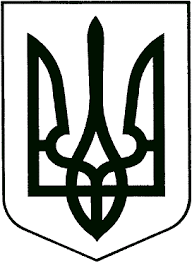 ЗВЯГЕЛЬСЬКА МІСЬКА РАДАРІШЕННЯтридцять восьма сесія			                         	восьмого скликання________________	                                                № _________________Керуючись статтею 25, статтею 64 Закону України „Про місцеве самоврядування в Україні“, враховуючи Положення про надання адресних грошових допомог громадянам Звягельської міської територіальної громади, затверджене рішенням міської ради від 25.11.2021  № 382 зі змінами, рішення міської ради від 22.12.2022  № 715 “Про бюджет Новоград-Волинської міської територіальної громади на 2023 рік”, звернення громадян про надання адресної грошової допомоги, міська радаВИРІШИЛА:1. Надати одноразову матеріальну допомогу на компенсування матеріальної шкоди за знищення об’єкту нерухомого майна, який був знищений внаслідок збройної агресії Російської Федерації проти України громадянам:         1.1. Зазулі Надії Миколаївні (у зв’язку із знищенням житлового будинку), яка зареєстрована в місті Звягелі та проживає за адресою: …, в сумі 1 000 000 грн, паспорт …, реєстраційний номер облікової картки платника податків ….        1.2. Корсун Софії Станіславівні (у зв’язку із знищенням житлового будинку), яка зареєстрована в місті Звягелі та проживає за адресою: …, в сумі 1 200 000 грн, паспорт …, реєстраційний номер облікової картки платника податків ….        1.3. Рейстровій Нілі Олександрівні (у зв’язку із знищенням житлового будинку), яка зареєстрована в місті Звягелі та проживає за адресою: …, в сумі 1 200 000 грн, паспорт …, реєстраційний номер облікової картки платника податків ….        1.4. Тартачній Надії Максимівні (у зв’язку із знищенням житлового будинку), яка зареєстрована в місті Звягелі та проживає за адресою: …, в сумі 1 500 000 грн, паспорт …, реєстраційний номер облікової картки платника податків ….       2. Фінансовому управлінню міської ради (Ящук І.К.) здійснити фінансування управління соціального захисту населення міської ради (Хрущ Л.В.) в сумі 4 900 000 гривень.       3. Контроль за виконанням цього рішення покласти на постійну комісію міської ради з  питань  міського  бюджету та комунальної  власності  (Сухих А.Ю.) та заступника міського голови Гудзь І.Л.Міський голова                                                                       Микола БОРОВЕЦЬПро надання одноразової матеріальної допомоги на компенсування матеріальної шкоди за знищення об’єкту нерухомого майна, який був знищений внаслідок збройної агресії Російської Федерації проти України